ONTARIO COLLEGES ATHLETIC ASSOCIATION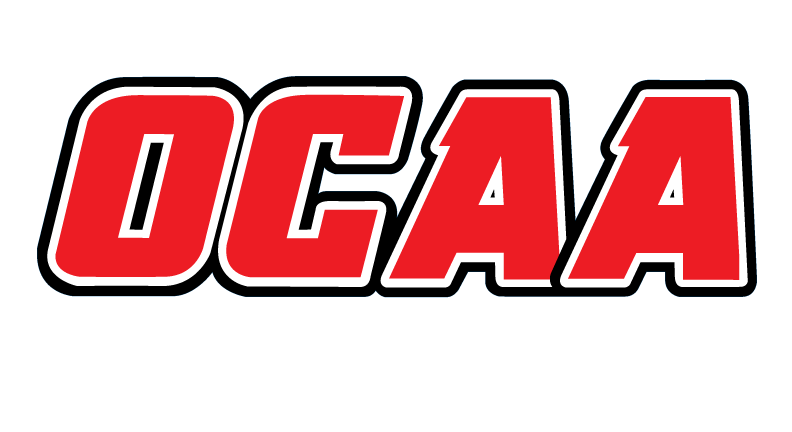 2021-2022 STANDARDIZED TEAM ROSTER The information collected in this form is used and disclosed by the Ontario Colleges Athletic Association (OCAA) in accordance with the terms The Personal Information Protection Policy.  For further information about OCAA collection, use and disclosure of personal information, see our Personal Information Protection Policy at www.ocaa.com.AS OF:September 13, 2022School:School:Humber College Humber College Team:Team:Golf  Golf  Golf  Golf  First NameFirst NameFirst NameLast NameLast Name##POSHeightHometownHometownSecondary SchoolSecondary SchoolSecondary SchoolYearName Pronunciation Name Pronunciation Name Pronunciation MatthewMatthewMatthewBremerBremerMen5’11Toronto, ONToronto, ON3Matthew Brem-erMatthew Brem-erMatthew Brem-erDerrickDerrickDerrickCollinsCollinsMen6’0Oakville, ONOakville, ON1Derr-ick Coll-insDerr-ick Coll-insDerr-ick Coll-insCharlieCharlieCharlieCooperCooperMen5’8Caledonia, ONCaledonia, ONMcKinnon H.SMcKinnon H.SMcKinnon H.S2Charlie Coop-erCharlie Coop-erCharlie Coop-erRyan Ryan Ryan HolwellHolwellMen6’0St John’s, NFSt John’s, NFHoly HeartHoly HeartHoly Heart1Ryan Hol-wellRyan Hol-wellRyan Hol-wellRyanRyanRyanMcAskillMcAskillMen5’9Georgetown, ONGeorgetown, ONGeorgetown DistrictGeorgetown DistrictGeorgetown District2Ryan McA-skillRyan McA-skillRyan McA-skillHayleyHayleyHayleyMcCallumMcCallumWomen5’7Mississauga, ONMississauga, ONGlencairnGlencairnGlencairn4Hay-ley McCall-umHay-ley McCall-umHay-ley McCall-umMichaelMichaelMichaelMcculloughMcculloughMen6’0Toronto, ONToronto, ON2Michael McculloughMichael McculloughMichael McculloughMadisonMadisonMadisonOuelletteOuelletteWomen5’ 8Amaranth, ONAmaranth, ONWestside S.SWestside S.SWestside S.S2Mad-is-on O-uu-letttMad-is-on O-uu-letttMad-is-on O-uu-letttSananda Sananda Sananda RadhayRadhayMen5’6Mississauga, ONMississauga, ONMeadowvaleMeadowvaleMeadowvale1San-and-a Rad-haySan-and-a Rad-haySan-and-a Rad-hayTreyTreyTreyRossRossMen5’7Winnipeg, MBWinnipeg, MBKildonanKildonanKildonan1Trey RossTrey RossTrey RossSahilSahilSahilSinghSinghMen6’5Mumbai, INMumbai, IN1Sa-hil SinghSa-hil SinghSa-hil SinghAlyssaAlyssaAlyssaStoddartStoddartWomen5’7Shelburne, ONShelburne, ON4Alyssa Stod-dartAlyssa Stod-dartAlyssa Stod-dartSamuelSamuelSamuelSullivanSullivanMen5’11Carman, MTCarman, MTCarman CollegiateCarman CollegiateCarman Collegiate1Sam-u-el Sull-i-vanSam-u-el Sull-i-vanSam-u-el Sull-i-vanElaineElaineElaineSurjoprajogoSurjoprajogoWomen5’5Brampton, ONBrampton, ONCardinal LegerCardinal LegerCardinal Leger3El-anne Sur-jop-rajo-goEl-anne Sur-jop-rajo-goEl-anne Sur-jop-rajo-goDanielDanielDanielTalmageTalmageMen5’11Toronto, ONToronto, ONHumbersideHumbersideHumberside1Daniel Tal-mageDaniel Tal-mageDaniel Tal-mageCoaching Staff:PositionNameName PronunciationYearHead Coach Nick TrichiloNick Trichilo9Assistant CoachJordon NewlandsJordon Newlands3Assistant CoachMark HoffmanMark Hoffman3Athletic DirectorRay ChateauRay Chateau9